Chapter 10 study guide answer sheet-OCEANS                                          Name ______________________________Write a definition for each of the following terms:Trench- deep canyon on the ocean floorOceanography- study of earth’s oceansWave-_regular up and down movement of waterDensity current-stream of water that moves up and down in ocean depthsOoze-ocean sediment that contains the remains of many ocean organismsNodule-mineral lump found on the ocean floorCurrent-_stream of water flowing in the oceans_Thermocline-_layer of ocean water in which the temperature drops sharply with depthSalinity-amount of dissolved salts in ocean waterSubmersible-underwater research vesselThe three major oceans are Atlantic Ocean, Pacific Ocean, Indian OceanThe study of the world’s oceans is called oceanographyTo find the depth of the ocean, scientists use _sonarOcean water is warmest _at the surface.Warm ocean currents come from areas near the _equator____.The distance between the crests is the _wavelength.Nodules are mostly nickel, iron, and manganese_.The process by which liquid changes to a gas is called evaporationJust beyond the shoreline of a continent you would find _the continental shelf.Salinity of ocean waters can rise when __the sun evaporates the ocean water, leaving the salt behind____.Where is most of earth’s fresh water? frozen in glaciers and polar ice capsWhat do oceanographers study? _the world ocean____What is an underwater research vessel called? submersibleWhat heats the ocean water? _the sunWhat causes the changing tides? the gravitational pull of the moonWhat is a high level tide called? flood tideWhat is a ring-shaped coral reef around a lagoon called? _atoll_An underwater, flat-topped seamount is called a _guyot_What is the process of removing salts and minerals from the water to make it suitable to drink? desalinationWhat is the outgoing tide called? _ebb___Draw and label the features of the ocean floor: (ADD THIS TO YOUR STUDY GUIDE)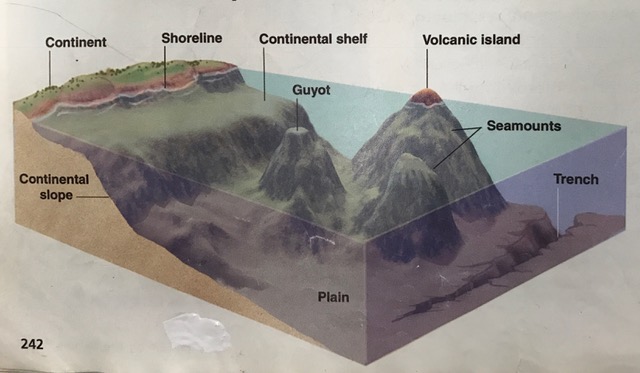 